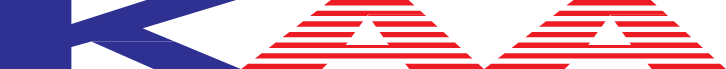                               KOREAN AMERICAN ASSOCIATION SEAL BEACH LEISURE WORLD                                                                                    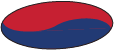                                       (www.lwsb.com/kaa), e-mail : lwsbkaa@gmail.com, (714) 713-0167제85호    LWSB한인회소식(LWSB Korean-American Association News)                   2023.8.1.  1. 8월 19일 Korean Night행사에 초청합니다.   오는8월 19일 토요일 밤 8시 야외극장(Amphiteater)에 오시면   일년동안 갈고 다끈 여러 한인 Club들의 활동을 야외극장 무대를 통하여    가족 친지들과 같이 보고 들을수 있는 즐거운 시간을 마련합니다.    이번에 출연하는 Club들은 백경환 목사가 지휘하는 한인혼성합창단,   염신자권사 문하생 씽어롱여성 합창단, 고영아의 Flowering라인 땐스반,   장구club, 하프club, Grace Lee의 한국무용단, Steve Chung이 이끄는   Saxphone Club의 독주와 연주,  강정란의 독창 등등으로 90분  간의   초가을 밤 바닷 공기와 향수를 즐기며 지낼수 있는 잔치에 초대합니다.   혹시 추위를 달래기 위하여는 담요나 두터운 외투를 갖이고 나오시기를    당부 드리며 이날 밤에는 밖에 사시는 친지나 자녀들도 동참 할수도 있고   이날 Korean Night행사를 위한 후원회사들이 공연 전 여러가지 선물등을   준비 한다 하오니  선물들을 챙기는 것도 심심치는  않을 것 입니다. 2. 목욕실 출입을 평안하게 개조 하세요    Orange County 정부에서 지원 하는 Program으로 Seal Beach 시청은    자금을 확보하고 가구당 수입 $90,000 이하의 가정에  무료 지원   하는Program 입니다.   지금 현재 slide(미다지)형식으로 열고 닫는 목욕실은 개조할수 있는데    개조를 희망 하시는 회원은 신창서가 필요한데 신청서를 한인회에서 준비   하였사오니  상담실에 문의 하시기를 바랍니다.           3.  LWSB 한인회 공식 전화번호는  (714) 713-0167 입니다.     그 동안에는 개인 전화 번호를 사용 해 왔는데  한인회 공식 전화 번호를     마련 하였습니다.  아을러 e-mail : lwsbkaa@gmail.com 도 마련      하였사오니 많은 이용을 바라고 있습니다.  전화 문의는 Message로      남겨 주시면 회답 하는데 최선을 다 하겠습니다.  4.  상담실 CH3-rm6 소식 입니다     Samsung-phone 사용법 강의 신청을 선착순 10명을 받습니다 .        시간은 목욕요일 오후 1시 부터 2시 30분 까지며 3주간 계속 됩니다.    강사는 컴퓨터 전문이신 성명현 씨 입니다.5.  최근  한인가정에 도둑이 문 따고 들어 와서 금픔등을 가져 갔으니  문 단속을  잘     하시기를  바랍니다.6.  인터넷 회사를 지혜롭게 선택하세요 .     Internet Speed는 500m- 2.5gb이상이여야 동영상이 끈기지 않고 볼수 있고     e-mail만 보시면 100m Speed도  무관 하하오니 참고 하시기 바랍니다.     “LW Weekly” 신문에 광고하는 Interact  Solution 회사를 위시 기존의 Spectrum,             Verizon,  새로운 Frontier, AT & T 등등이 있습니다        세밀히 검토하시는 지혜가 절대 필요합니다 .7.   컴퓨터 용어집이 발간 되였습니다.     발행 부수가 한정 되여서 컴퓨터를 배우시는 분들에게 우선적으로 배부하기로     하였으며 CH3 RM#6 에서 매주 목요일 오후 1-4에 배부 합니다.     필요하신 분은 주정세  홍보부장  310 775-5849로 문의 하시기 바랍니다         8. 2023년판 한인전화부에 등재 기회와 정정 변경 안내     2023년 한인 전화번호부에 필요한 자료는 한/영 성명과 전화번호 그리고      주소와 Aprt# Mutual#, E-mail 등등 입니다.      정정이나  변동 된 분도 같은 방법으로 부탁 드 립니다.     위의 내용을  기재하여 보내실곳:     wonsik Ryu 1850 Sunningdale Rd 27-B Seal  Beach, CA 90740    또는     e-mail : wonsikryu103@gmail.com 으로 하세요.   9.  시니어건강생활 가이드북 정회원 한가정에 한부씩      Senior Resource Guide 2021-2022: 소망소사이어티 발간  비매품 이 책은       정회원(2016년 이래 회비내신분)들에게만 배부 되며  아직 받지 못 하신       회원은 매주 목요일 오후 1-4시에 한인회  상담실에서도 받으실수 있습니다.10.  한국식품점 시장보기 :       Garden Grove 아리랑 마겟 지역 시장 보기는 매주 목요일 10:30 야외 극장 주차장 에서 Pickup       하고 시장 또는 볼일  보고 오후 1:00에  G. Grove 출발 오후 1시 반에  돌아 오고  있습니다  11. 시니어들을 위한 무료 식품 및 생필품  안내        (1)   메주 월-금요일  11시부터 12시까지Seal Beach North Community Center(가는 길: 405 I              넘어 Lampson 지나 St Cloud 에서 LT North로 가다가 FM Bank 다음 건물)에서 11am에               접수를 를 하시면   Lunch 를 $5.24로 먹을수 있습니다.         (2)  한미노인회 회원에게(9884 Garden Grove, Garden Grove, CA 92844)  매월 두째주 (화)             넷째 목요일 9-11am 매월 마지막 수요일 9:00  무료 식품을 배급합니다 .       (3)  한인복지쎈타(7212 Orangethorpe Ave, #8 Buena Pk, CA 90621)에서는 매월 첫주 금요일            오후 2:30분에 배급 순번 번호표 주고 4시30분 부터 식품을 배급 합니다.    (4)  매월셋째 목요일  CH4서쪽 Parking Lot에서 Commodity Supplemental Food Program(CSFP) 가             월 $3000 이하 소득 가정에게 Food Box를 배급합니다. 운전면허증 소지 하면 됩니다.               회장  유 원식                                이사장    조 욱장